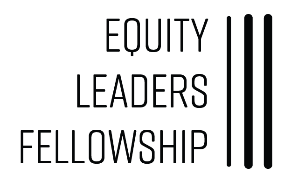      Fellow Expectations & Application Information                        Cohort 7:  2020-2021Goal:  The Equity Leaders Fellowship will develop a cohort of leaders from communities of color to take leadership positions on community committees, boards of directors and other state and local civic engagement opportunities.  Drawing on the expertise of New Hampshire’s leaders of color, the Fellows develop concrete leadership skills and a deep understanding of an equity framework. The overall goal of this initiative is to build capacity for collective impact around priority issues for communities of color. Model:  The Fellowship is comprised of cohorts of up to 15 Fellows who participate in 8 learning sessions over the course of eight months.  Learning sessions include theoretical knowledge building as well as interactive exercises, with homework including reading and/or reflective writing between sessions.  The program also includes a mentorship component and a board/committee exposure experience. Candidates are expected to: attend a minimum of 80% of the learning sessions, complete all homework assignments, as well as participate fully in both the mentoring connections and the Board exposure experience.  This program requires a substantial commitment of time, and could be as much as 12-15 hours per month.Who Should Apply:  The Equity Leaders Fellowship seeks applications from people of color (racial/ethnic minority, immigrants and refugees) with a wide range of backgrounds, professional skills, interests and ages.  Candidates should be interested in participating in leadership opportunities on community committees, boards of directors, and other state and local civic engagement opportunities. Eligible participants will have 2 years’ experience serving in a community or civic leadership capacity (and which should be described in the application).  Cost:  There is no fee for participation.  There will be times when you may want to bring your own packed dinner.Program schedule:  The program schedule is on the next page.Availability:  Other leadership programs ask employers to let people have time off from work to participate. We have included an Employee Support Form for you to make the request of your employer. If getting time off from work is a barrier, please continue with the application process as we may have the opportunity to better meet your needs in a future cohort.Application Deadline:  Please submit your application and a copy of your resume via email no later than 5pm on Friday, August 17 to equityleadersfellowshipnh@gmail.com. Admission Process:  Please complete the enclosed application and answer all questions thoughtfully and thoroughly (while following the word limits where indicated).  Applications will be reviewed by the Equity Leaders Fellowship Leadership Team and participant selections will be made based on the content of your application.  In-person or telephone interviews will be conducted with potential candidates and references will be contacted. Decisions will be made by the end of August. Accepted Fellowship participants will receive a letter apprising them of their acceptance into the program.Anticipated Program ScheduleSeptember 2020 through May 2021(Learning Sessions will be held in Manchester, location to be determined)SessionDateDay/TimeTopicSession 1September 26, 2020Saturday, 9:30am-3:30pmLeadership & the NH ContextSession 2October 17, 2020Friday, 4-8pmRace & Self-AwarenessSession 3November 20, 2020Friday, 4-8pmBoard DynamicsSession 4December 18, 2020Friday, 4-8pmInequality & PowerSession 5January 15, 2021Friday, 4-8pmCommunicationSession February 19, 2021Friday, 4-8pmMake up for snow daySession 6March 19, 2021Friday, 4-8pmChange & Critical ThinkingSession 7April 16, 2021Friday, 4-8pmCivic & Community EngagementSession 8May 15, 2021Saturday, 9:30am-3:30pmReflection & Learning